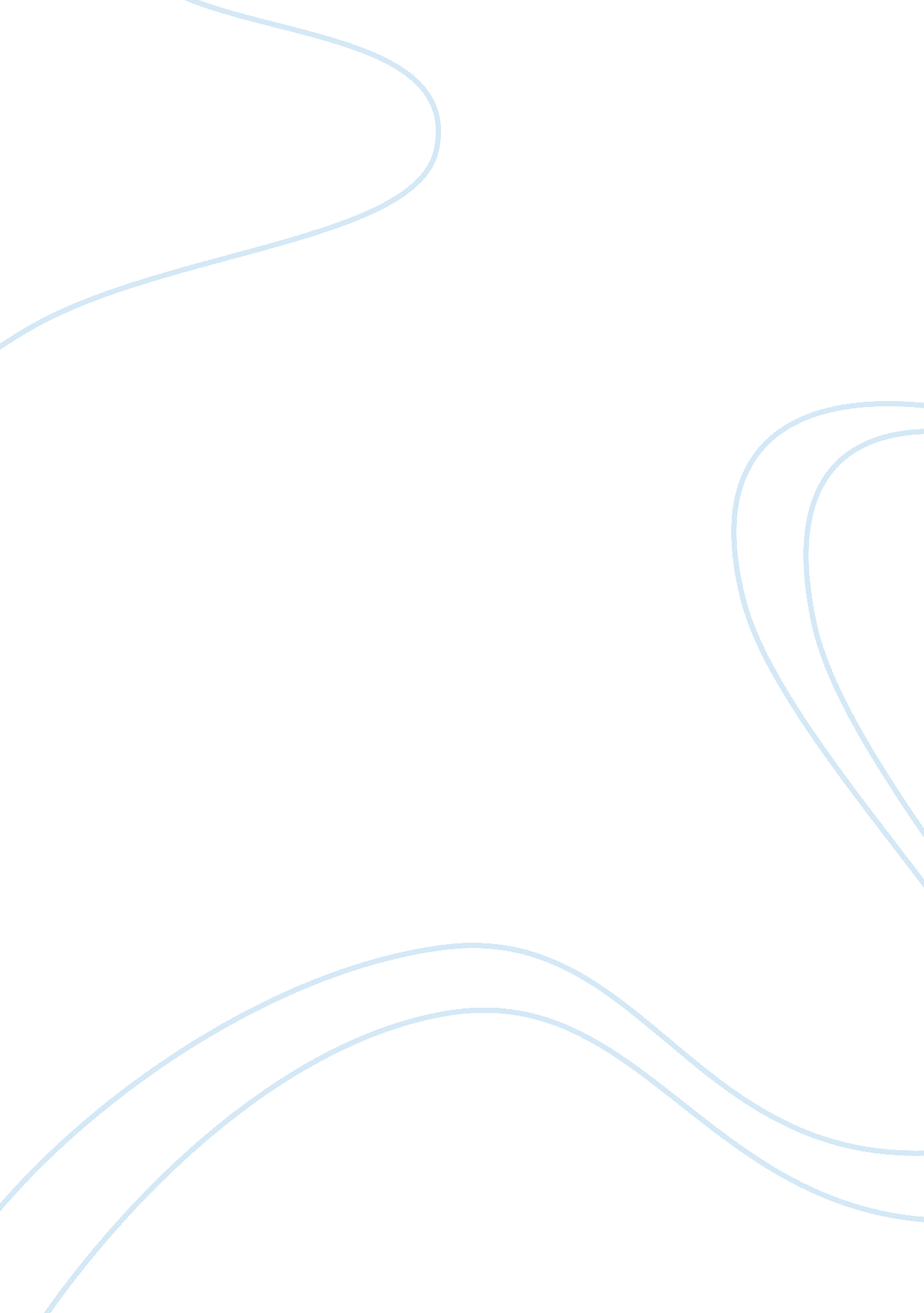 Healthypeople 1Health & Medicine, Nursing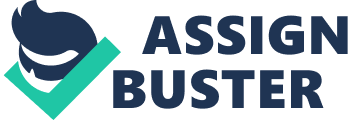 Healthy People 2020 A agree with your post, in some point Healthy People 2020. The Healthy People 2020 website has a major role to play as far the issue of consumerism are concerned. Out of the many goals of Health People 2020, health policy framework two of them relates to consumerism that is public infrastructure and determinants of health. I think this is such a wonderful piece of research because it draws ideas from different scholars to arrive at rational point of views. Disparities in health care is so real and you have mentioned that difference in treatment by health professionals, poverty, inaccessibility to healthcare and cultural differences are the major contributing factors and I totally support this fact. The spirit and intention of Healthy People 2020 policy was to ensure that every citizen access quality healthcare regardless of the social and economic status. 
Another fundamental point that you have raised in this post is that IOM must ensure that customer is the boss. Quality healthcare is achieved when the customer is satisfied. Patient should always come first in all issues of healthcare because without the patients there would be no need of constructing health facilities. You have concluded your well-written post by giving a recommendation to all patients to consider taking advantage of technological advancement such as mobile phones apps and Google searches to manage their own health. It is through technology that patients can become better informed about health issues facing the. The noble task of taking personal responsibility of educating patients is something that must be emulated and adopted by everyone because effort of a single individual has little impact in achieving the goal of Health for all by 2020 as compared to cumulative effort of many people. 
Reference 
Braveman, P. (2014). What are health disparities and health equity? We need to be clear. Public Health Reports (Washington, D. C.: 1974), 129 Suppl 25-8. 
Marcia Franklin; Healthy People 2020 Post 